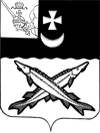 КОНТРОЛЬНО-СЧЕТНАЯ КОМИССИЯ БЕЛОЗЕРСКОГО МУНИЦИПАЛЬНОГО РАЙОНА  ЗАКЛЮЧЕНИЕ на отчет об исполнении бюджета Шольского сельского поселения за 1 полугодие 2019 года 09 августа 2019 года         Заключение КСК района  на отчет об исполнении бюджета Шольского сельского поселения  за 1 полугодие 2019 года подготовлено в соответствии с Положением  «О контрольно-счетной  комиссии Белозерского муниципального района», иными нормативными правовыми актами Российской Федерации.    При подготовке заключения использованы отчетность и информационные материалы, представленные Финансовым управлением Белозерского муниципального района.В соответствии с решением Совета Шольского сельского поселения от 29.05.2019 №14 «Об утверждении Положения о бюджетном процессе в Шольском сельском поселении»  отчет об исполнении  бюджета поселения (ф.0503117) за первый квартал, полугодие и девять месяцев текущего финансового года утверждается постановлением администрации поселения и направляется  в Совет поселения и контрольно-счетную комиссию района (далее – КСК района).   Отчет об исполнении  бюджета поселения за 1 полугодие 2019 года  (далее – отчет об исполнении бюджета) утвержден постановлением администрации  Шольского сельского поселения  от 15.07.2019  № 85 и представлен в КСК района  в соответствии с п. 4 статьи 7.1 Положения  о бюджетном процессе в Шольском сельском поселении (далее - Положение). Анализ отчета об исполнении бюджета проведен КСК района в следующих целях:сопоставления исполненных показателей  бюджета поселения за 1 полугодие 2019 года с годовыми назначениями, а также с показателями за аналогичный период предыдущего года;выявления возможных несоответствий (нарушений) и подготовки предложений, направленных на их устранение.Общая характеристика бюджета поселенияОтчет об исполнении бюджета поселения составлен в форме приложений: 1 – по доходам бюджета поселения, 2 – по расходам  бюджета поселения по разделам, подразделам классификации расходов, 3 – по источникам внутреннего финансирования дефицита бюджета поселения.    Основные характеристики  бюджета поселения  на 2019 год утверждены решением Совета Шольского сельского поселения от  24.12.2018 №34. Изменения в решение Совета поселения «О  бюджете Шольского сельского поселения на 2019 год и плановый период 2020 и 2021 годов» в отношении основных характеристик  в 1 полугодии  2019 года   вносились    4 раза (решение от 28.02.2019 №9, решение от 29.03.2019 №12, решение от 29.05.2019 №13, решение от 28.06.2019 №19).   В результате внесенных изменений в бюджет поселения:- объем доходов увеличен на 4456,1 тыс. руб. или на 79,5% и составил 10058,2 тыс. руб.;- объем расходов увеличен на 4499,4 тыс. руб.   или на 80,3 % и составил 10101,5 тыс. руб.;- утвержден дефицит бюджета в сумме 43,3 тыс. руб.     За 1 полугодие  2019 года доходы бюджета поселения составили   4029,4 тыс. рублей  или  40,1% к годовым назначениям, в том числе налоговые и неналоговые доходы – 638,0 тыс. руб. (47,5%), безвозмездные поступления – 3391,4 тыс. руб. (38,9%).     Расходы  бюджета поселения исполнены в сумме 3015,4  тыс. руб. или 29,9% к утвержденным годовым назначениям.Исполнение основных характеристик  бюджета поселения за 1 полугодие 2019 года в сравнении с аналогичным периодом 2018 года характеризуется следующими данными.Таблица № 1                                                                                       тыс. рублейПо сравнению с 1 полугодием  2018 года доходы  бюджета поселения увеличились  на 1594,5 тыс. руб.  или на 65,5%;  расходы увеличились  на 1049,0 тыс. руб.  или на 53,3%. Бюджет поселения за 1 полугодие  2019 года исполнен с профицитом в сумме 1014,0 тыс. руб., за аналогичный период 2018 года бюджет исполнен с профицитом в сумме 468,5 тыс. руб.Доходы  бюджета поселения          Налоговые и неналоговые доходы исполнены в сумме 638,0 тыс. руб. или 47,5% к утвержденным назначениям в сумме 1343,8 тыс.  руб. По сравнению с 1 полугодием  2018 года налоговые и неналоговые доходы увеличились на 141,1 тыс. руб. или на 28,4%. Данные по поступлению доходов в бюджет поселения приведены в приложении №1.Налоговые доходы исполнены в сумме 467,2 тыс. руб. или на 42,4% к плановым назначениям в сумме 1103,0 тыс. руб. В отчетном периоде основным источником налоговых доходов  бюджета поселения являлся налог на доходы физических лиц. Общий объем указанного налога  составил 401,9 тыс. руб.  или  54,4% от запланированной суммы в 739,0 тыс. руб.  Доля налога на доходы физических лиц в налоговых доходах бюджета составляет 86,0%, что на 0,1% больше уровня 2018 года. Основные налогоплательщики в бюджет Шольского сельского поселения:- АО «Белозерский леспромхоз»;- МОУ «Шольская СОШ»;- БУЗ ВО «Белозерская ЦРБ»   Поступление налога на имущество физических лиц  в 1 полугодии 2019 года составило 35,3 тыс. руб. или 13,0% от плановых назначений. По сравнению с 1 полугодием  2018 года поступления  налога на имущество физических лиц  увеличилось на 3,3 тыс. руб. или на 10,3%.  Поступление земельного налога составило 21,1 тыс. руб.  или 27,1% от плановых назначений. По сравнению с 1 полугодием  2018 года поступление земельного налога снизилось  на 1,8 тыс. руб.  или на 7,9%.   Доходы от уплаты государственной пошлины в 1 полугодии  2019 года составили  8,9 тыс. руб. По сравнению с 1 полугодием  2018 года поступления  государственной пошлины  увеличилось  на 2,2 тыс. руб. или  на 32,8%.Неналоговые доходы на 2019 год  запланированы в размере 240,8 тыс. руб.,  в 1 полугодии 2019 года в бюджет поселения  поступили в размере 170,8 тыс. руб.Доходы от  использования имущества, находящегося в муниципальной собственности,  в 1 полугодии 2019 года  поступили в размере 170,8 тыс. руб. при плановых назначениях в 170,8 тыс. руб. В 1 полугодии  2018 года поступления  составили 27,1 тыс. руб.Доходы от продажи земельных участков, находящихся  в собственности сельского поселения, в 1 полугодии 2019 года не поступали и не планировались. За аналогичный период предыдущего года таких поступлений также не было.  Прочие неналоговые доходы в 1 полугодии 2019 года не поступали. За аналогичный период прошлого года такие поступления составили 31,9 тыс. руб.           Согласно данным таблицы 1  по поступлениям собственных доходов можно сделать вывод, что в 1 полугодии 2019 года в сравнении с аналогичным периодом 2018 года  наблюдается  положительная   динамика, за исключением поступлений земельного налога и прочих неналоговых доходов.Безвозмездные поступления          Безвозмездные поступления в бюджет поселения составили  3391,4 тыс. руб. или  38,9 % к утвержденным назначениям в сумме 8714,4 тыс. руб. По сравнению с 1 полугодием  2018 года безвозмездные поступления увеличились   на 1453,4 тыс. руб., их доля в общих доходах бюджета поселения составила  84,2%. В отчетном периоде дотации бюджетам сельских поселений на  поддержку мер по  обеспечению сбалансированности бюджетов  поступили в сумме 306,3 тыс. рублей или 14,6% к утвержденным назначениям в сумме 2095,0 тыс. руб. По сравнению с 1 полугодием  2018 года поступление дотаций снизилось   на 267,4 тыс. руб. или на 46,6%.В отчетном периоде дотации бюджетам сельских поселений на  выравнивание бюджетной обеспеченности поступили в сумме 1077,3  тыс. руб. или 52,3% к утвержденным назначениям в сумме 2059,0 тыс. руб. По сравнению с 1 полугодием  2018 года поступление дотаций увеличилось   на  221,1 тыс. руб. или на 25,8%.Субвенции в 1 полугодии  2019 года поступили в сумме 46,5 тыс. рублей или 50,3% к утвержденным назначениям в сумме 92,5 тыс. руб. Субсидии бюджетам поселений в 1 полугодии 2019 года поступали в сумме 1285,5 тыс. рублей или 77,4% при утвержденных  годовых назначениях   1660,5 тыс. руб.  Межбюджетные трансферты, передаваемые бюджетам сельских поселений из бюджетов муниципальных районов на осуществление  части полномочий по решению вопросов местного значения в соответствии с заключенными соглашениями, в первом полугодии составили 675,8 тыс. рублей или 25,2% от утвержденных назначений.  По сравнению с 1 полугодием  2018 года поступление увеличилось   на  501,6  тыс. руб. или в 3,9 раза.Прочих безвозмездных  поступлений в 1 полугодии 2019 года не было,  за аналогичный период 2018 года такие поступления составили 15,0 тыс. руб. Плановый показатель на 2019 год составляет 120,7 тыс. руб.  Кассовый план по доходам  на 1 полугодие  2019 года утвержден в объеме 5018,6 тыс. рублей или  49,9% от годовых назначений, исполнение составило 40,1 %.Расходы  бюджета поселения Расходы  бюджета на 2019 год первоначально были утверждены в сумме 5602,1 тыс. руб. В течение 1 полугодия  2019 года плановый объем расходов уточнялся  четыре  раза и в окончательном варианте составил 10101,5 тыс. руб., что больше первоначального плана на 80,3%.Исполнение  бюджета по разделам классификации расходов отражено в приложении №2.За 1 полугодие  2019 года расходы  бюджета поселения  исполнены в сумме 3015,4 тыс. руб. или на 29,9% (1 полугодие  2018 года – 36,3%). По сравнению с 1 полугодием  2018 года расходы увеличились  на 1049,0 тыс. руб. или на 53,3%. Исполнение бюджета поселения по расходам от уточненного на год по разделам составило:- «Общегосударственные вопросы» -51,7%;- «Национальная оборона» - 50,1%;- «Национальная безопасность и правоохранительная деятельность» - 1,6%;- «Национальная экономика» - 76,0%;- «Жилищно-коммунальное хозяйство» - 19,7%.Социальная направленность в поселении отсутствует - расходы на социальную сферу составляют незначительную часть в общей сумме расходов.В отчетном периоде  бюджет поселения  исполнен ниже 50% (плановый процент исполнения) по двум разделам классификации расходов – «Национальная безопасность и правоохранительная деятельность»  и  «Жилищно-коммунальное хозяйство» - 19,7%.Дефицит  бюджета поселения    Первоначальным решением Совета поселения дефицит не утвержден.  Решением Совета Шольского сельского поселения от 28.02.2019 №9 дефицит утвержден в размере  43,3 тыс. руб. или 3,4% от общего объема доходов без учета объема безвозмездных поступлений.   Бюджет поселения за 1 полугодие  2019 года исполнен с профицитом в размере 1014,0 тыс. руб.Дебиторская задолженность по состоянию на 01.07.2019 составила 153,3 тыс. руб. (в том числе налоговые платежи 127,1 тыс. руб.). В аналогичном периоде 2018 года дебиторская задолженность составила 132,9 тыс. руб. (в том числе налоговые платежи 132,2 тыс. руб.).Кредиторская задолженность по сравнению с 01.01.2019 увеличилась на 898,8  тыс. руб. и составила 1183,7 тыс. руб. (в том числе просроченная 131,7 тыс. руб.) По сравнению с аналогичным периодом 2018 года  кредиторская задолженность увеличилась на  376,4  тыс. руб. (просроченная кредиторская задолженность увеличилась на 131,7  тыс. руб.). Вывод           1. Бюджет Шольского сельского поселения  за  1 полугодие  2019 года исполнен:- по доходам в сумме  4029,4 тыс. рублей  или на 40,1%;             - по расходам  в сумме 3015,4 тыс. рублей  или на 29,9%;            - с профицитом – 1014,0 тыс.  рублей.	2. Поступления от налоговых доходов составили 467,2 тыс. руб. или 42,4% к годовому бюджету.          3. Поступления от неналоговых доходов составили 170,8 тыс. руб. или 70,9% к годовому бюджету.          4. Объем безвозмездных поступлений составил 3391,4 тыс. руб. или 38,9 % к годовому бюджету.ПредложенияПринять меры по снижению кредиторской задолженности.  Аудитор контрольно-счетной комиссии Белозерского муниципального района:                        В.М.ВикуловаНаименованиеИсполнение 1 полугодие  2018 годаПлан  2019   года (в первоначальной редакции)План 2019 года (в уточненной редакции)Исполнение 1 полугодие  2019 года % исполнения гр.5/гр.4Отклоне ние уточнен. показате лей от первоначально утвержден. (гр. 4-гр.3)Отношение уточнен. показателей к первоначально утвержденным ( %) гр.4/гр.3Отклонение 1 полугодия  2019 года от 1 полугодия  2018 (гр.5-гр.2)Отношение 1 полугодия 2019 года к 1 полугодию 2018        ( %)(гр.5/ гр.2)12345678910Всего доходов2434,95602,110058,24029,4 40,14456,1179,51594,5165,5Всего расходов1966,45602,110101,53015,429,94499,4180,31049,0153,3Дефицит (-), профицит (+)  +468,5-43,3+1014,0